СПЕЦИФИКАЦИЯконтрольно-измерительных материаловдля проведения промежуточной аттестации по русскому языку за курс 1 классаНазначение КИМКИМ для проведения годовой контрольной работы по русскому языку в рамках промежуточной аттестации позволяют осуществить оценку качества освоения обучающимися программы по предмету и предназначены для диагностики достижения планируемых результатов – предметных умений.Документы, определяющие содержание КИМКИМ годовой контрольной работы разработаны в соответствии с Федеральным законом от 29.12.2012 № 273-Ф3 «Об образовании в Российской Федерации» и приказом Минобрнауки России от 06.10 2009 № 373 «Об утверждении и введении в действие федерального государственного образовательного стандарта начального общего образования» (в редакции приказов от 26.11.2010 № 1241, от 22.09.2011 № 2357, от 18.12.2012 № 1060, от 29.12.2014 №1643, от 31.12.2015 №1576),приказом Минобрнауки России от 19.12.2014 № 1598 «Об утверждении федерального государственного образовательного стандарта начального общего образования обучающихся с ограниченными возможностями здоровья», ООП НОО и АООП НОО, УМК «Школа России».Характеристика структуры и содержания работыГодовая контрольная работа направлена на проверку практического освоения основных начальных знаний по русскому языку, формирование умений решать учебно-познавательные и учебно-практические задачи.Годовая контрольная работа представлена в двух вариантах.Годовая контрольная работа состоит из трех частей, которые различаются по форме и количеству заданий, уровню сложности.Работа состоит из 13 заданий, среди которых:8 заданий – задания с выбором ответа (далее – ВО), к каждому из которых приводится три варианта ответа, из которых верен только один.3 задания – задания с кратким ответом (далее – КО), либо в которых ответ необходимо записать в виде выражения, последовательности цифр, букв и т.п.2 задания – задания с развёрнутым ответом (далее – РО)Распределение заданий КИМ по уровням сложностиРаспределение заданий по разделам программы:Время выполнения работы - 1 урок, 40 минут.Дополнительное оборудование: не требуется.Система оценивания выполнения отдельных заданий и работы в целомМаксимальный балл за выполнение годовой контрольной работы по русскому языку равен20.Каждое правильно выполненное задание А1–А8 оценивается 1 баллом. Задание считаетсявыполненным верно, если выбранный учащимся номер ответа совпадает с эталоном.Правильное выполнение каждого из заданий В1-В3 оценивается 2 баллами. Задание считается выполненным верно, если ученик записал полный правильный ответ; если допущена одна ошибка, выставляется 1 балл; если допущены две и более ошибки – 0 баллов.Правильное выполнение каждого из заданий С1-С2 оценивается 3 баллами.Задание С1 считается выполненным верно, если ученик списал текст каллиграфически правильно и без ошибок. Если допущена одна ошибка, выставляется 2 балла; если допущены две ошибки – 1 балл, если более 2 ошибок – 0 баллов.Задание С2 считается выполненным верно, если ученик составил два предложения и правильно, без ошибок их записал. Ошибки на неизученные орфограммы не учитываются. 2 балла выставляется, если ученик составил два предложения, но при записи допустил 1 ошибку. 1 балл ставится, если ученик составил одно предложение и записал его без ошибок или записал два предложения, но допустил 2-3 ошибки. 0 баллов ставится, если ученик не справился с заданием или допустил более 3 ошибок в двух предложения, или 2 и более ошибок в одном предложении.Выполнение учащимся работы в целом определяется суммарным баллом, полученным по результатам выполнения всех заданий работы.План годовой контрольной работы по русскому языкуПримечание: Б – базовый, П – повышенный, ВО – выбор ответа, КО - краткий ответ, РО – развернутый ответ.Итоговая контрольная работа по русскому языкуФ.И.	1 класс   	Вариант 0 Часть АА1. Укажи, ответив знаком ( ˅ ) в пустом квадрате слово, в котором букв больше, чем звуков.якорь	2) юла	3) оленьА2. Укажи, отметив знаком ( ˅ ) в пустом квадрате слово, в котором все согласные звуки мягкие.1) письмо	2) часики	3) мячикА3. Укажи, отметив знаком ( ˅ ) в пустом квадрате слово, в котором ударение падает на второй слог.ласточкалисичкапопугайА4. Укажи, отметив знаком ( ˅ ) в пустом квадрате слово, которое можно разделить на слоги	для переноса.лейкаосеньволкА5. Укажи, отметив знаком ( ˅ ) в пустом квадрате слово, которое соответствует схеме:школавремясливыА6. Укажи, отметив ( ˅ ) в пустом квадрате группу, в которой все слова следует написать с заглавной буквы.2) (Рр)оссия, (Вв)оробей, (Нн)аташа1) (Оо)мск, (Жж)еня, (Мм)ухтар3) (Рр)ябина, (Ии)ртыш, (Дд)ятелА7. Укажи, отметив знаком ( ˅ ) в пустом квадрате ряд, в котором во всех словах на месте пропуска пишется  буква  и.Пуш_нка, тиш_наГараж_, пенал_Т_ква, лыж_А8. Отметь знаком ( ˅ ) в пустом квадрате слово, в котором есть ошибка.щавель	2) задачя	3) чайникЧасть ВВ1. Запиши слова во множественном числе.Лист -  		 Шалаш -  	  Берёза -  	В2. Определи, какая закономерность есть в расположении букв в каждой группе.Впиши пропущенную в группе букву, если возможно.В3. Выпиши только те слова, где нужно писать ь:Сил(ь)ный, доч(ь)ка, птен(ь)чик, кон(ь)ки, птич(ь)ка, мурав(ь)и.Часть СС1. Спиши текстНастал тёплый апрель. С крыши падает частая капель. На клёне набухли почки.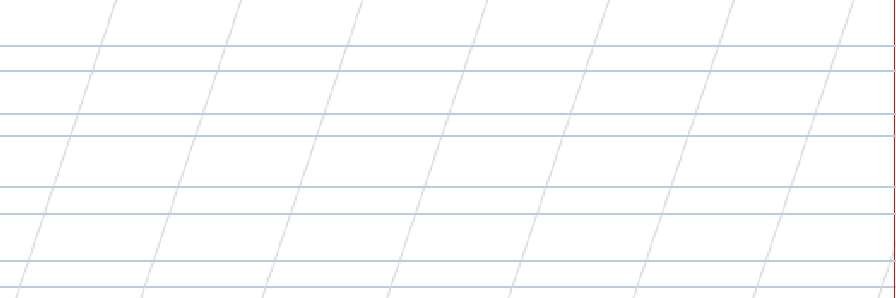 С2. Сравни написание слов Пушок - Пушок.Подумай и запиши по одному предложению с каждым из этих слов.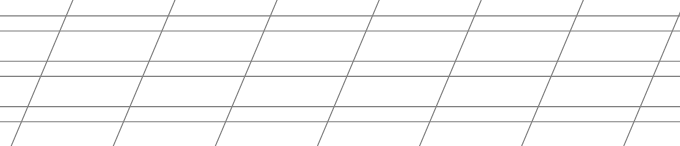 Выполни цветовую самооценку работы.Зелёный - Я справился с заданиями. Желтый	- Испытываю затруднения.Красный - Было трудно. Мне нужна помощь.Уровень сложности заданийКоличест возаданийМаксимальный первичный баллПроцент максимального первичного балла за всюработу, равного 22Базовый111575Повышенный2525Высокий–––Итого1320100Разделы программыУровеньЧисло заданийМаксимальный баллЧасть АЧасть АЧасть АЧасть АФонетика и графикаБ55Орфография и пунктуацияБ33Часть ВЧасть ВЧасть ВЧасть ВМорфемикаП12Фонетика и графикаБ12Орфография и пунктуацияБ12Часть СЧасть СЧасть СЧасть СОрфография и пунктуацияБ13СинтаксисП13Итого1320Количество балловКачество освоения программыУровень достиженийОтметка 19-2090-100%высокийпрограмма освоена14-1866-89%повышенныйпрограмма освоена10-1350-65%базовыйпрограмма освоена0-9меньше 50%низкийпрограмма не освоенаРазделысодержания программыКод планируемых результатовУровеньсложностиТипзаданияКодпроверяемых уменийМаксимальный балл завыполнение заданияЧасть 1 (А)Часть 1 (А)Часть 1 (А)Часть 1 (А)Часть 1 (А)Часть 1 (А)Фонетика играфикаРазличать звуки и буквыБВО1.11Фонетика и графикаРазличать твердые имягкие согласные звуки в словеБВО1.2.41Фонетика играфикаОпределять ударныйслог в словеБВО1.2.71Фонетика играфикаДелить слово дляпереносаБВО1.2.91Фонетика и графикаСопоставлять описание звукового состава словаи графической формыБВО1.2.61Орфография ипунктуацияНаходить орфограммы всловахБВО7.1.11Орфография и пунктуацияГруппировать слова с одинаковойорфограммойБВО7.1.51Орфография и пунктуацияПроверятьпредложенный текст, находить и исправлять орфографическиеошибкиБВО7.51Часть 2 (В)Часть 2 (В)Часть 2 (В)Часть 2 (В)Часть 2 (В)Часть 2 (В)МорфемикаРазличать родственные (однокоренные) слова иформы словаПКО3.2.12Фонетика играфикаГруппировать звуки позаданному основаниюБКО1.2.22Орфография и пунктуацияНаходить слова сопределѐнной орфограммойБКО7.1.42Часть 3 (С)Часть 3 (С)Часть 3 (С)Часть 3 (С)Часть 3 (С)Часть 3 (С)Орфография ипунктуацияБезошибочно списыватьтекстБРО7.33СинтаксисУмение cоставлять предложения (словосочетания) сзаданными словамиПРО6.1.33итого20сз	кс	кОАБВГЛУЭЁПКЮЧасть 1Часть 2Часть 3